Εννοιολογικός Χάρτης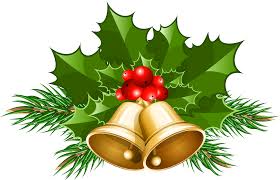 ΞΩΤΙΚΑ